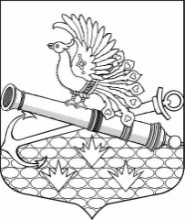 МУНИЦИПАЛЬНЫЙ СОВЕТ МУНИЦИПАЛЬНОГО ОБРАЗОВАНИЯМУНИЦИПАЛЬНЫЙ ОКРУГ ОБУХОВСКИЙШЕСТОЙ СОЗЫВ192012, Санкт-Петербург, 2-й Рабфаковский пер., д. 2, тел. (факс) 368-49-45е-mail: info@ moobuhovskiy.ru      http://мообуховский.рфРЕШЕНИЕ № 17-2022/619 мая 2022 года                                                                   Принято муниципальным советом     О проведении публичных слушаний по проектурешения МС МО МО Обуховский «Об утверждении отчета об исполнении бюджета МО МО Обуховский за 2021 годВ соответствии с  Бюджетным кодексом Российской Федерации, со статьей 28 Федерального закона от 06.10.2003 №131-ФЗ «Об общих принципах организации местного самоуправления в Российской Федерации», статьей 19 Закона Санкт-Петербурга от 23.09.2009 № 420-79 «Об организации местного самоуправления в Санкт-Петербурге», подпунктами 1, 3 и 4 пункта 4 статьи 9 Устава внутригородского муниципального образования Санкт-Петербурга муниципальный округ Обуховский, пунктом 11 статьи 32 Положения о бюджетном процессе во внутригородском муниципальном образовании Санкт-Петербурга муниципальный округ Обуховский, утвержденного Решением МС МО МО Обуховский от 28.07.2016 № 596, Положением о публичных слушаниях в МО МО Обуховский, утвержденным решением МС МО МО Обуховский от 18.05.2021 
№ 10-2021/6, Муниципальный совет РЕШИЛ: 1. Назначить проведение публичных слушаний по отчету об исполнении бюджета МО МО Обуховский за 2021 год на 10 июня 2022 года на 11.00 в помещении зала заседаний МС МО МО Обуховский по адресу: Санкт-Петербург, 2-й Рабфаковский переулок, дом 2.2. Разместить проект решения МС МО МО Обуховский «Об утверждении отчета об исполнении бюджета МО МО Обуховский за 2021 год» на официальном сайте МО МО Обуховский http://мообуховский.рф до 27.05.2022.3. Опубликовать проект решения МС МО МО Обуховский «Об утверждении отчета об исполнении бюджета МО МО Обуховский за 2021 год» в официальном печатном здании муниципального образования – газете «Обуховец» до 27.05.2022.4. Для обеспечения ознакомления жителей муниципального образования с проектом решения МС МО МО Обуховский «Об утверждении отчета об исполнении бюджета МО МО Обуховский за 2021 год», учета письменных предложений по проекту решения МС МО МО Обуховский «Об утверждении отчета об исполнении бюджета 
МО МО Обуховский за 2021 год», а также записи жителей МО МО Обуховский на участие в публичных слушаниях, создать рабочую группу в следующем составе:      - глава МА МО МО Обуховский Кудровский И.О.,      - главный специалист МС МО МО Обуховский Егиазарян Т.Н.5. Рабочей группе обеспечить в помещении приемной МС МО МО Обуховский по адресу:  Санкт-Петербург, 2-й Рабфаковский переулок, дом 2, по рабочим дням с 10.00 до 17.00 по 09 июня 2022 года: - ознакомление жителей муниципального образования с проектом решения 
МС МО МО Обуховский «Об утверждении отчета об исполнении бюджета МО МО Обуховский за 2021 год», - учет письменных предложений по проекту решения МС МО МО Обуховский «Об утверждении отчета об исполнении бюджета МО МО Обуховский за 2021 год», - запись жителей МО МО Обуховский на участие в публичных слушаниях.6. Считать:- председателем публичных слушаний заместителя главы муниципального образования, исполняющего полномочия председателя муниципального совета 
Горецкую Н.В.,- секретарем публичных слушаний главного специалиста муниципального совета 
Егиазарян Т.Н., - докладчиком  на  публичных  слушаниях   главу  МА  МО МО Обуховский Кудровского И.О.7. Опубликовать настоящее решение в официальном печатном издании муниципального образования – газете «Обуховец» и разместить на официальном сайте МО МО Обуховский в сети Интернет.8. Контроль за исполнением настоящего решения возложить на главу муниципального образования, исполняющего полномочия председателя муниципального совета Бакулина В.Ю.9. Настоящее Решение вступает в силу с момента опубликования.Глава муниципального образования,исполняющий полномочия председателя муниципального совета                                                                                           В.Ю. Бакулин